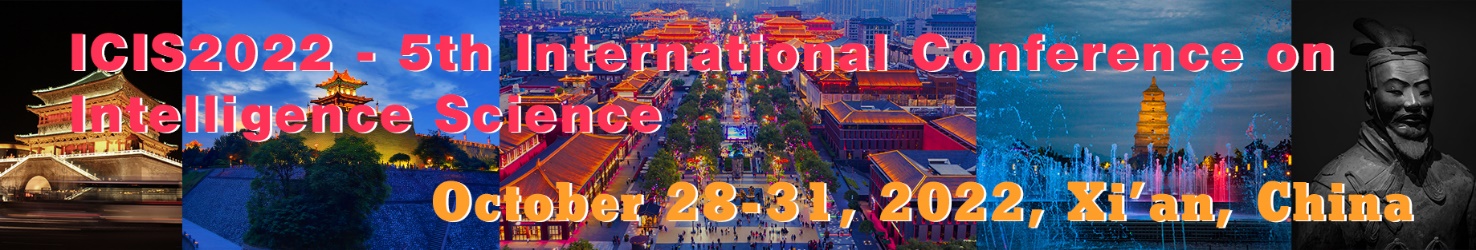 ICIS2022 Registration FormOctober 28-31, 2022, Xi’an, Chinahttps://ipiuconf.xidian.edu.cn(NOTE: Authors with accepted papers (regular or short) must register by July 10, 2022. Otherwise, the paper will NOT be included in the proceedings published by Springer. Other participants must register before October 21, 2022)Accepted Paper No. (If applicable): 	 	Personal Information:Title:			First/Given Name: 				Last/Family Name: 					University/Company: 		                                                      				     	Address: 												Tel: 				Fax: 				E-mail: 					Registration Fees (in Chinese RMB or US Dollar):The papers accepted and included in the formal essays must have one author registered and paid as the Participants with papers. For the participants who don’t have any papers accepted or other co-author of the papers which has one author registered as the Participants with Papers registered and paid as the Participants Without papersExtra Page Fee ：Each paper should not exceed 15 pages in length, and exceeding no more than 2 pages can be allowed, and an extra page fee of 350 RMB or 50 USD per page is required.Accepted Paper No. (If applicable): 	 	Extra page fee: $50USD (or ￥350RMB) (per page) x 	  = $	_       ￥	              __Additional conference proceedings: $220USD (or ￥1500RMB) (per book) x 	  = $	_       ￥	              __Total :	$	 	￥	 	Payment Methods: [银行转账信息]单位名称：陕西中唐尚风会展服务有限公司银行账号：61050163970000000691开户银行：中国建设银行股份有限公司咸阳空港新城支行银行地址：陕西省咸阳市渭城区空港新城渭城大道北空港花园D区商业街1幢1单元1层邮编：712035 Please indicate "ICIS2022" and clearly give the paper ID in the remark in your transfer processRegistration Policy:One form for each participant. Authors with accepted papers (regular or short) must register by June 10, 2022. Otherwise, the paper will NOT be included in the proceedings published by Springer. Other participants must register before October 18.Registration Fee will cover the followings: One copy of conference proceedings published by Springer; Morning tea, Lunch, Afternoon tea for each planned conference sessions.Conference banquet※ NOTE: After the Bank Transfer payment, your local bank will return a receipt to you after the remittance. Please send a scanned copy of the receipt，together with the completed registration form, to ipiu@xidian.edu.cn) If you have any questions, please feel free to contact us.ipiu@xidian.edu.cnParticipants typeParticipants typeRegistration FeesRegistration FeesParticipants   WITH papers(MUST On or Before August 15,2022)(MUST On or Before August 15,2022)Participants   WITH papersRegular Participants$420USD / ￥2800RMB$420USD / ￥2800RMBParticipants   WITH papersStudent Participants$370USD / ￥2500RMB$370USD / ￥2500RMBParticipants WITHOUT papersEarly bird(On or Before August 15,2022)Late (After August 15,2022 and before October 21, 2022)Participants WITHOUT papersRegular Participants$210USD / ￥1400RMB$230USD / ￥1500RMBParticipants WITHOUT papersStudent Participants$180USD / ￥1200RMB$200USD / ￥1300RMB